SOÁl428-LUAÄTTÖÙPHAÀN,Phaànl(Tieáp Theo)	2442-THOÏ THÖÏC DO NI CHÆ DAÃN477A. DUYEÂN KHÔÛIMoät thôøi, Ñöùc Phaät ôû vöôøn Caáp-coâ-ñoäc, röøng caây Kyø-ñaø nöôùc Xaù- veä, Khi aáy, coù soá ñoâng Tyø-kheo vaø nhoùm saùu Tyø-kheo cuøng ngoài aên ôû trong nhaø baïch y478. Nhoùm saùu Tyø-kheo-ni ñoøi côm canh cho nhoùm saùu Tyø-kheo, noùi: Ñem canh nôi vò naøy! Ñem côm nôi vò kia. Coøn thì boû qua caùc vò khaùc ôû trung gian maø chæ ñem thöùc aên cho saùu Tyø-kheo naøy thoâi.Caùc Tyø-kheo nghe, trong soá ñoù coù vò thieåu duïc tri tuùc, soáng haïnh ñaàu ñaø, öa hoïc giôùi, bieát hoå theïn, hieàm traùch nhoùm saùu Tyø-kheo: Sao caùc thaày laïi aên thöùc aên do nhoùm saùu Tyø-kheo-ni yeâu saùch?Caùc Tyø-kheo ñeán choã Ñöùc Theá Toân, ñaûnh leã döôùi chaân Phaät, roài ngoài qua moät beân, ñem nhaân duyeân naøy baïch ñaày ñuû leân Ñöùc Theá Toân. Ñöùc Theá Toân lieàn vì nhaân duyeân naøy taäp hôïp Taêng Tyø-kheo, quôû traùch nhoùm saùu Tyø-kheo:Vieäc caùc oâng laøm laø sai quaáy, chaúng phaûi oai nghi, chaúng phaûi phaùp Sa-moân, chaúng phaûi tònh haïnh, chaúng phaûi haïnh tuøy thuaän, laøm ñieàu khoâng neân laøm. Taïi sao caùc oâng aên thöùc aên do Tyø-kheo-ni yeâu saùch, trong khi caùc Tyø-kheo khaùc khoâng ñöôïc?Duøng voâ soá phöông tieän quôû traùch nhoùm saùu Tyø-kheo roài, Ñöùc Phaät baûo caùc Tyø-kheo:Nhöõng keû ngu si naøy, laø nôi troàng nhieàu gioáng höõu laäu, laø keû phaïm giôùi naøy ban ñaàu. Töø nay veà sau, Ta vì caùc Tyø-kheo kieát giôùi, goàm möôøi cuù nghóa, cho ñeán caâu chaùnh phaùp toàn taïi laâu daøi.Muoán noùi giôùi neân noùi nhö vaày:Tyø-kheo naøo, khi aên trong nhaø baïch y, trong ñoù coù Tyø-kheo-ni, chæ baûo: “Ñem canh cho v naøy, daâng côm cho vi kia.” Tyø-kheo neân noùi vôùi Tyø-kheo-ni aáy: “Naøy coâ, haõy thoâi ñi! Haõy ñeå yeân cho caùc Tyø-kheo aên xong!” Neáu khoâng coù moät Tyø-kheo naøo noùi vôùi Tyø-kheo-ni kia: “Naøy coâ, haõy thoâi ñi! Haõy ñeå yeân cho caùc Tyø-kheo aên xong!” Tyø-kheo caàn ñoái tröôùc Tyø-kheo khaùc maø phaùt loà: “Baïch Ñaïi ñöùc, toâi phaïm phaùp ñaùng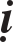 475. Taêng kyø: Ñeà-xaù-ni >.476. Nguõ phaàn, Thaäp tuïng: Coù thí chuû thænh thöïc hai boä taêng.khieån traùch, laøm ñieàu khoâng ñaùng laøm. Nay toâi ñoái tröôùc Ñaïi ñöùc xin phaùt loà saùm hoái.” Ñaây goïi laø phaùp hoái quaù.A. GIÔÙI TÖÔÙNGTyø-kheo: Nghóa nhö treân. Trong nhaø: Nôi coù nam nöõ ôû. Thöùc aên: Nhö treân ñaõ noùi.Tyø-kheo kia thoï thöïc nôi nhaø baïch y, trong ñoù coù Tyø-kheo-ni chæ baûo: Ñem canh cho vò naøy! Ñem côm cho vò kia. Tyø-kheo kia neân noùi: Naøy coâ, haõy thoâi ñi! Ñeå yeân cho caùc Tyø-kheo aên xong. Neáu khoâng coù moät Tyø-kheo naøo noùi nhö vaäy: Naøy coâ, haõy thoâi ñi! Ñeå yeân cho caùc Tyø- kheo aên xong; moãi mieáng aên phaïm moät Ba-la-ñeà-ñeà-xaù-ni.Tyø-kheo-ni, Ñoät-kieát-la. Thöùc-xoa-ma-na, Sa-di, Sa-di-ni, Ñoät- kieát-la. Ñoù goïi laø phaïm.Söï khoâng phaïm: Neáu coù noùi: Naøy coâ, haõy thoâi ñi! Ñeå yeân cho caùc Tyø-kheo aên xong. Neáu Tyø-kheo-ni töï mình laø ñaøn-vieät hoaëc ñaøn-vieät thieát trai nhôø Tyø-kheo-ni chieáu lieäu; hoaëc khoâng coù taâm thieân leäch ñoái vôùi caùc Tyø-kheo, nhö vaäy thì khoâng phaïm.Ngöôøi khoâng phaïm: Phaïm laàn ñaàu tieân khi chöa cheá giôùi, si cuoàng, loaïn taâm, thoáng naõo, böùc baùch.